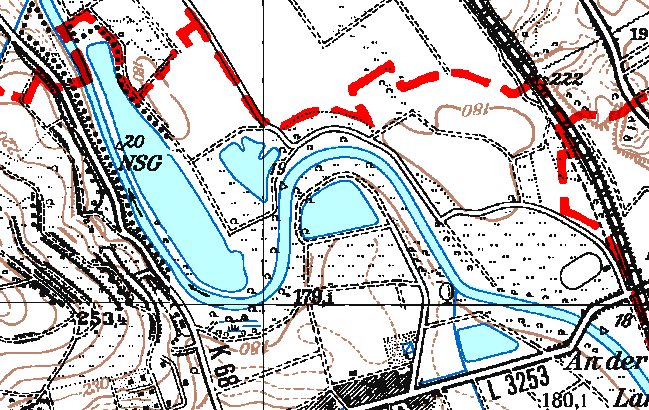 Sportplatz Baumbach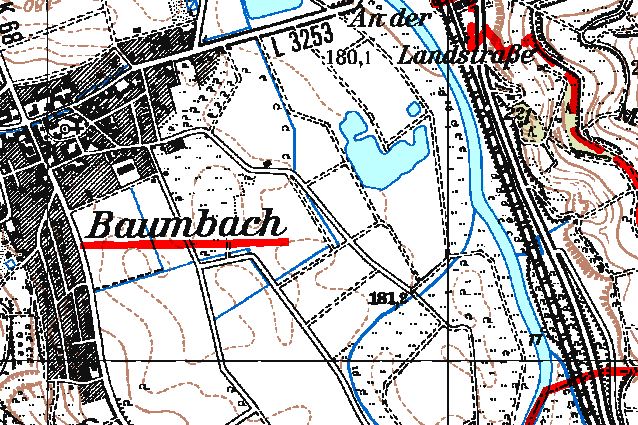 Oberhalb Brücke Baumbach linkes Ufer zwischen Nebenrinne und Fulda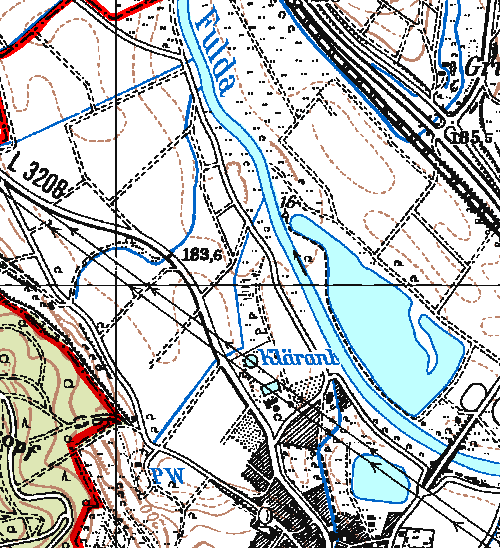 Auslauf Kiesgrube Braach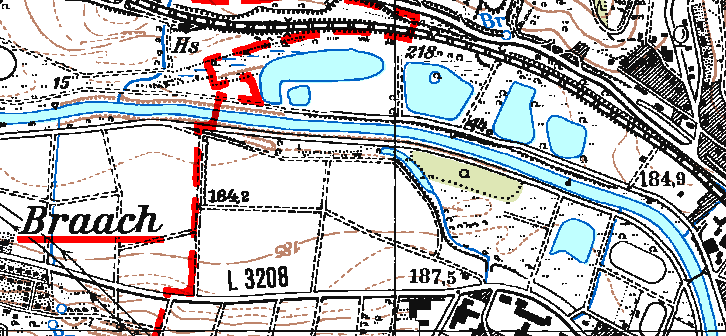 Gudebachmündung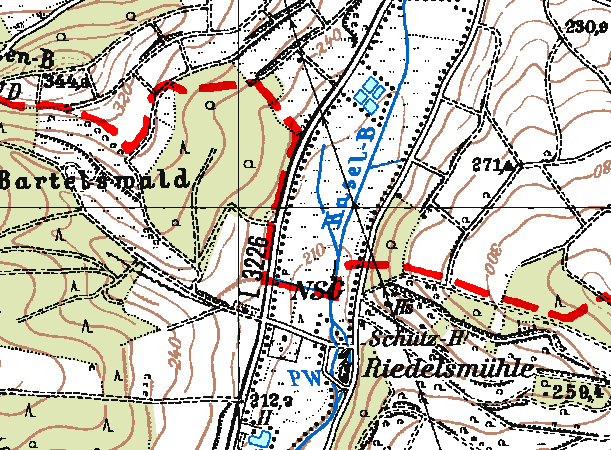 NSG bei Schwarzenhasel bisher nur Dämme und Erdbauten, keine Burg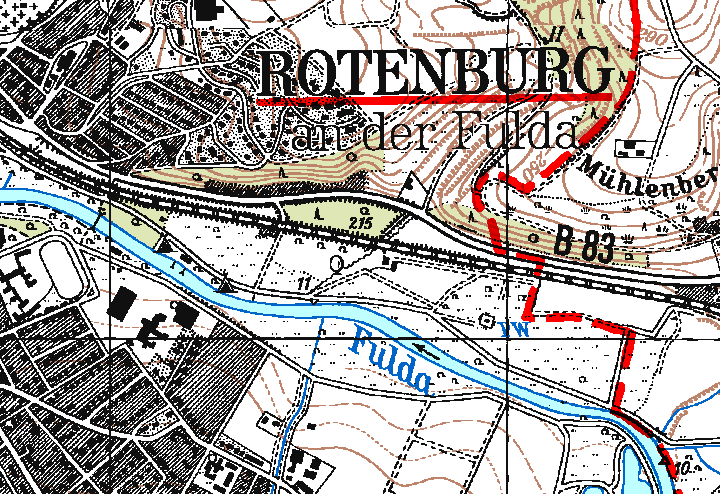 Oberhalb Campingplatz im Bereich Altwasser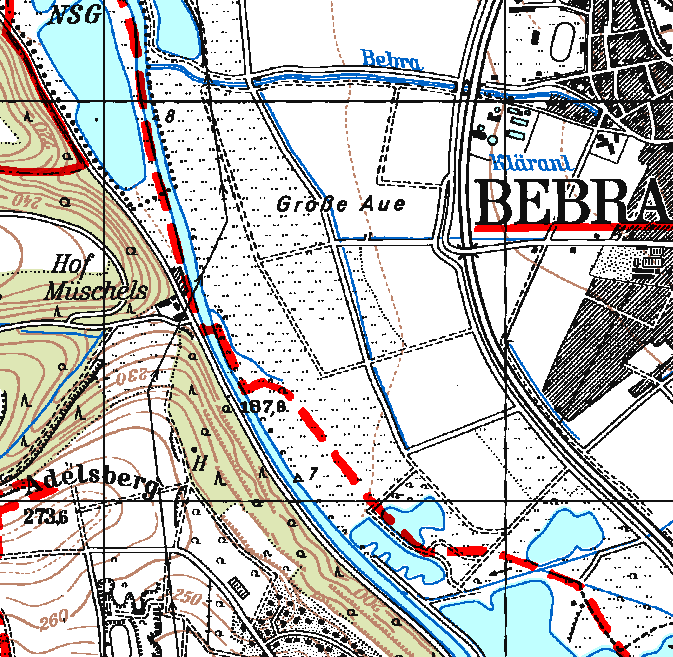 Solzbachmündung, nur Dämme und Erdbauten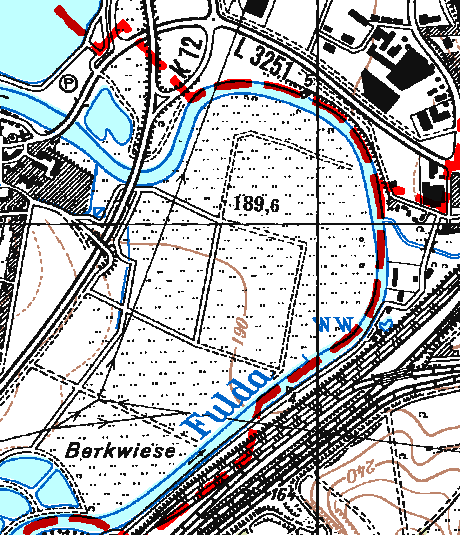 Fuldaschleife bei Breitenbach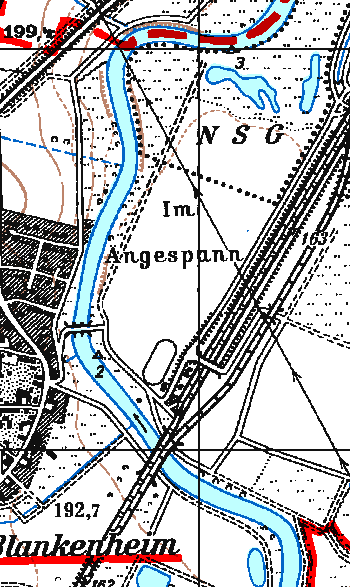 Fuldaufer bei Blankenheim zwischen Nebenrinne und Fulda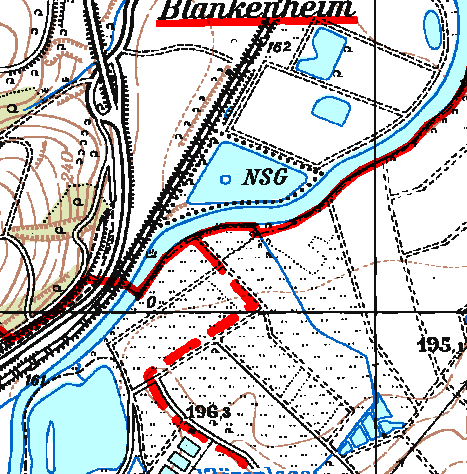 Unterlauf Meckbach, bisher nur Dämme und Erdbauten